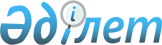 О признании утратившим силу постановления Правительства Республики Казахстан от 12 ноября 2003 года № 1131 "Об утверждении типового положения о комиссиях по государственным символам при акимах областей, городов Астаны и Алматы"Постановление Правительства Республики Казахстан от 23 сентября 2017 года № 584.
      Правительство Республики Казахстан ПОСТАНОВЛЯЕТ:
      1. Признать утратившим силу постановление Правительства Республики Казахстан от 12 ноября 2003 года № 1131 "Об утверждении типового положения о комиссиях по государственным символам при акимах областей, городов Астаны и Алматы" (САПП Республики Казахстан, 2003 г., № 43, ст. 462).
      2. Настоящее постановление вводится в действие со дня его первого официального опубликования.
					© 2012. РГП на ПХВ «Институт законодательства и правовой информации Республики Казахстан» Министерства юстиции Республики Казахстан
				
      Премьер-Министр
Республики Казахстан

 Б. Сагинтаев
